Додаток № 7 до Регламенту проекту «Інтеграція без кордонів».Анкета про потреби людей з обмеженими можливостями Мета цього опитування полягає в тому, щоб полегшити УП з обмеженими можливостями участь у підтримці, що пропонується в рамках проекту. Наступне опитування має на меті допомогти визначити реальні потреби людей з обмеженими можливостями.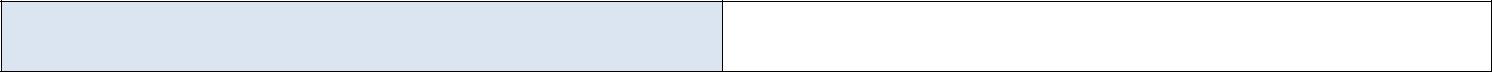                               Ім'я та прізвище	Які проблеми/перешкоди, пов’язані з інвалідністю/психічним розладом, ви бачите у зв’язку з участю в проекті?………………………….……………………………………………………………………………………………………… ………………………………….……………………………………………………………………………………………………… ………………………………….……………………………………………………………………………………………………… ………………………………….……………………………………………………………………………………………………… ………………………………….……………………………………………………………………………………………………… ………Які ваші потреби внаслідок вашої інвалідності/психічного розладу, задоволення яких могло б полегшити вашу участь у заходах, запропонованих у рамках цього проекту?………………………….……………………………………………………………………………………………………… ………………………………….……………………………………………………………………………………………………… ………………………………….……………………………………………………………………………………………………… ………………………………….……………………………………………………………………………………………………… ………………………………….……………………………………………………………………………………………………… ………Дякуємо за заповнення опитування!